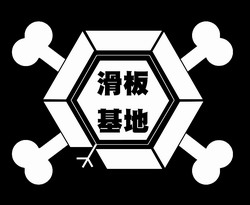 滑板基地信用卡授權書高豐旅行社  104 台北市松江路200號4樓之一Tel：0905-542-103   E-mail：onboard@snowboard.com.tw本人因無法親自至高豐旅行社刷卡消費，特立此授權同意書，以信用卡支付下述款項。支付款項前，已充分閱讀交通部觀光局定型化「國外旅遊契約書」之內容商店名稱高豐旅行社有限公司商店代號000-812-130-643-066000-812-130-643-066刷卡人姓名身份證字號出生年月日     年       月      日聯絡電話發卡銀行市內電話卡片有效日月 /          年卡片種類□VISA  □MASTER 
□JCB   □AE□VISA  □MASTER 
□JCB   □AE信用卡號       -       -       -              -       -       -       卡片後三碼消費金額新台幣 　            元整 (請寫工整的數字)新台幣 　            元整 (請寫工整的數字)新台幣 　            元整 (請寫工整的數字)新台幣 　            元整 (請寫工整的數字)持卡人簽名授權碼(免填)(免填)參加日期     年        月       日參加團名旅客姓名代轉抬頭統一編號注意事項：請於報名後48小時內將填妥並簽名的「信用卡授權書」連同「護照影本」回傳(Fax或E-mail皆可)，逾期將自動取消您的報名。回傳前請再次確認您的報名日期與資料無誤。廉價航空、北海道與農曆春節期間之行程，若因個人因素取消，訂金恕無法退還！